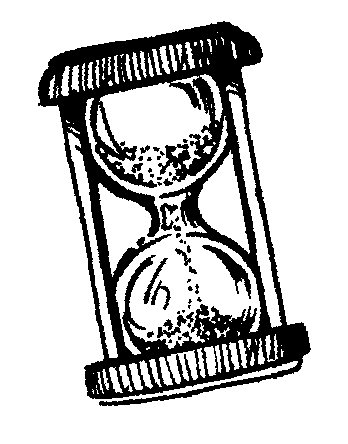 Chrono mathles nombres en lettres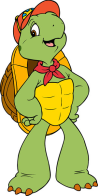 (les dizaines)Chrono mathles nombres en lettres(les dizaines)Chrono mathles nombres en lettres(les dizaines)Chrono mathles nombres en lettres(les dizaines)Chrono mathles nombres en lettres(les dizaines)Départtrentedixquatre-vingtssoixante-dixquarante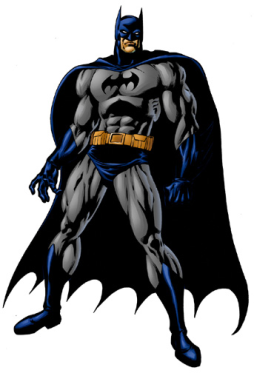 dixtrentevingtquatre-vingt-dixsoixantecinquantequarantequatre-vingtstrente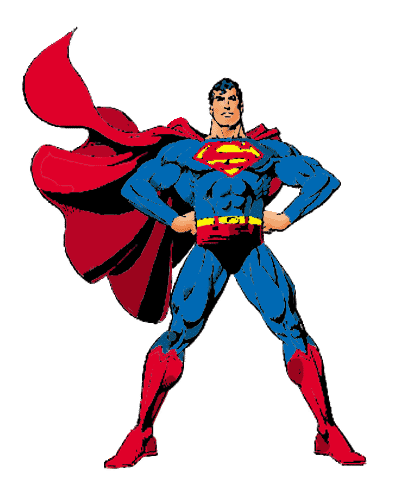 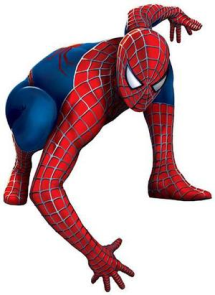 vingtquarantevingtsoixantequatre-vingt-dixcinquantecinquantedixMES RECORDS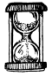 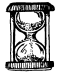 Chronométrer le temps mis pour arriver à la fin de la piste de jeu. MES RECORDSChronométrer le temps mis pour arriver à la fin de la piste de jeu. MES RECORDSChronométrer le temps mis pour arriver à la fin de la piste de jeu. MES RECORDSChronométrer le temps mis pour arriver à la fin de la piste de jeu. MES RECORDSChronométrer le temps mis pour arriver à la fin de la piste de jeu. Date :Temps :Date :Temps :Date :Temps :Date :Temps :Date :Temps :Date :Temps :Date :Temps :Date :Temps :Date :Temps :Date :Temps :